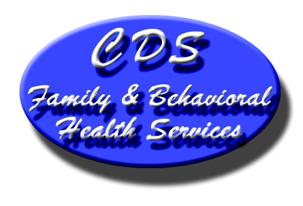 CDS Family & Behavioral Health Services, Inc.Information Technology Five Year PlanFY 08-09 through FY 12-13REPORT:  JULY 31, 2011
(for FY 10-11 Activities)Submitted to
Jim Pearce
Chief Executive OfficerPrepared by
Information Technology Team:	Estela Rosa-Garcia	Samuel P. Clark	Peggy Vickers
	Data Systems Manager	Chief Operations Officer	Q.A. CoordinatorJULY 31, 2011 STATUS REPORTInformation Technology Five Year Plan:  FY 08-09 through FY 12-13Implementation ScheduleResponsibilityCategoryObjectivesStatusCommentsDailyCFO, DSMData BackupsConduct daily backups on critical systemsCompletedWeeklyInformation Systems SpecialistVirus ProtectionConduct timely updates on virus definitions.CompletedOn-goingInformation Systems SpecialistHardwareConduct periodic maintenance on all equipment.CompletedOn-goingDSM, Information Systems SpecialistHardwareSchedule and implement all necessary trainingCompletedOn-goingInformation Systems SpecialistHardwareMaintain an up-to-date inventory system.CompletedOn-goingInformation Systems SpecialistSoftwareConduct periodic updates on all software.CompletedOn-goingInformation Systems SpecialistSoftwareSchedule and implement all necessary trainingCompletedOn-goingInformation Systems SpecialistSoftwareMaintain an up-to-date inventory system.CompletedOn-goingDSM, Information Systems SpecialistNetwork InfrastructureMaintain up-to-date infrastructure configuration settings.CompletedOn-goingCOO, DSMWebsitesMaintain websites’ contents current.In ProcessCDS’s external website is undergoing a complete restructuring.  Minimal updates are being performed on the old format.CDS’s intranet is maintained up-to-date.On-goingEMTWebsitesCommunicate with personnel website changes.CompletedOn-goingInformation Systems SpecialistData BackupsDevelop and maintain a backup scheduleCompletedOn-goingDSM, Data Systems Staff, HR SpecialistSecuritySchedule and implement all necessary training.CompletedAnnually:  AugustDSMHardwareEvaluate useful life of critical servers on an annual basis, and replace as needed.CompletedNo replacements necessary this Fiscal Year.
We decided to add a server which will house an expanded intranet and an internal mail server; to facilitate interagency communications; and to increase DS efficiencies.  Implementation is still in process.Annually:  AugustDSM, Information Systems SpecialistSoftwareEvaluate useful life of critical software on an annual basis, and replace as needed.CompletedNo replacements necessary this Fiscal Year.  However, we have upgraded to MS Office 2010.MS Windows 2008 server software has been added this FY   (including Exchange Server, Data Protection Manager, and Remote Desktop Server).  Implementation is still in process.Annually:  AugustDSM, Information Systems SpecialistSoftwareEvaluate software version upgrade needs on an annual basis, and replace as needed.CompletedNo changes needed.  Upgrades took place in FY 09-10.Annually:  AugustDSMNetwork InfrastructureEvaluate the efficacy of network infrastructure and communications providers.CompletedUpgrades took place in FY 08-09.We have decided to add a MS Server 2008 to implement an organization wide PC network.Implementation is still in process.Annually:  AugustDSMInternet & E-MailEvaluate the adequacy ISP providers.CompletedNo changes needed.  Upgrades took place in FY 08-09.  We have decided to add MS Exchange Server to house our own e-mail services.  Implementation is still in process.Annually:  AugustCOO, DSM, QACWebsitesEvaluate websites’ functionality and content.CompletedCDS’s external website is undergoing a complete restructuring.
No changes needed to intranet, with additions made in FY 08-09.Annually:  AugustDSM, EMTSecurityEvaluate the adequacy of security measures.CompletedPurchased replacement UPS’sAnnually:  AugustDSM, Information Systems SpecialistVirus ProtectionEvaluate software version upgrade needs on an annual basis, and replace as needed.CompletedNo changes needed.  Upgrades took place in FY 09-10.Annually:  Sept. – Oct.COO, CFO, DSMHardwareBudget for annual replacement and upgrades.Partial CompletionBudgeted for an additional agency server and replacement PCs.Annually:  Sept. – Oct.COO, CFO, DSMSoftwareBudget for annual replacement and upgrades.Partial CompletionAllocations for Software additions took place.  Purchases were made in July 2010 and again in January 2011.Annually:  Feb. – Mar.
and as neededCOO, DSMHardwareReview and update policies on an annual basis, or as needed.CompletedAnnually:  Feb. – Mar.
and as neededCOO, DSMSoftwareReview and update policies on an annual basis, or as needed.CompletedOn-going and 
Annually:  Feb. – Mar.COO, DSM, QACAssistive TechnologiesRemain informed of changes in the requirements of title III of the Americans with Disabilities Act.CompletedAnnually:  Feb. – Mar.
and as neededCOO, DSMNetwork InfrastructureReview and update policies on an annual basis, or as needed.CompletedAnnually:  Feb. – Mar.
and as neededCOO, DSMInternet & E-MailReview and update policies on an annual basis, or as needed.CompletedAnnually:  Feb. – Mar.
and as neededCOO, DSM, QACWebsitesReview and update policies on an annual basis, or as needed.CompletedAnnually:  Feb. – Mar.
and as neededCOO, DSM, QACSecurityReview and update policies on an annual basis, or as needed.CompletedAnnually:  Feb. – Mar.
and as neededCOO, DSMVirus ProtectionReview and update policies on an annual basis, or as needed.CompletedAnnually:  Feb. – Mar.
and as neededCOO, DSM, QACConfidentialityReview and update policies on an annual basis, or as needed.CompletedAnnually:  Feb. – Mar.
and as neededCOO, DSM, QACData BackupsReview and update policies on an annual basis, or as needed.CompletedAnnually:  April – MayDSM, Information Systems SpecialistHardwareReplace outdated microcomputers, laptops, and other IT equipment.CompletedObsolete equipment was replaced as budgeted.  In addition, we continue to rely on donated equipment from partner agencies.